БАШ?ОРТОСТАН  РЕСПУБЛИКА3Ы                                                    АДМИНИСТРАЦИЯ СЕЛЬСКОГО ПОСЕЛЕНИЯ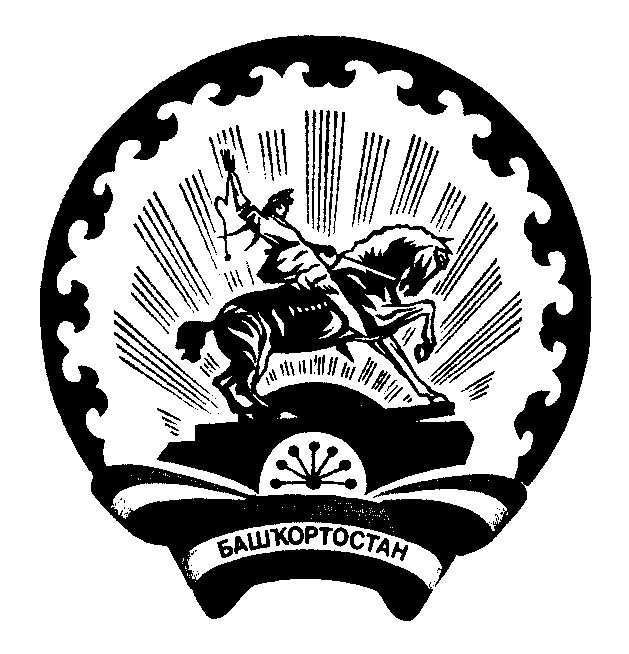 Б2Л2Б2й РАЙОНЫ МУНИЦИПАЛЬ                                                      УСЕНЬ-ИВАНОВСКИЙ СЕЛЬСОВЕТРАЙОН 292Н-ИВАНОВКА АУЫЛ                                                   МУНИЦИПАЛЬНОГО РАЙОНА БЕЛЕБЕЕВСКИЙСОВЕТЫ АУЫЛ БИЛ2М23Е ХАКИМИ2ТЕ                                    РАЙОН РЕСПУБЛИКИ БАШКОРТОСТАН452033, Б2л2б2й районы, )с2н-Ивановка ауылы,                                       452033, Белебеевский район, с.Усень-Ивановское,Гагарин урамы, 101                                                                                                  ул. Гагарина, 101      ҠАРАР                                                                     ПОСТАНОВЛЕНИЕ           31 декабрь 2019 й.                          №78                          31 декабря 2019 г.Об  утверждении Порядка разработки  и утверждения бюджетногопрогноза  сельского поселения Усень-Ивановский сельсовет муниципального района Белебеевский район Республика Башкортостан на               долгосрочный период        В соответствии со статьей 170.1.Бюджетного кодекса Российской Федерации Положением о бюджетном процессе в сельском поселении Усень-Ивановский сельсовет муниципального района Белебеевский район Республики Башкортостан, утвержденным решением Совета сельского поселения Усень-Ивановский сельсовет муниципального района Белебеевский район Республики Башкортостан  от 19 июня 2014 г. №305,  Администрация сельского поселения Усень-Ивановский сельсовет муниципального района Белебеевский район Республики Башкортостан ПОСТАНОВЛЯЮ:1.Утвердить Порядок разработки и утверждения бюджетного прогноза сельского поселения Усень-Ивановский сельсовет муниципального района Белебеевский район Республики Башкортостан на долгосрочный период  (приложение №1).2. Разместить настоящее постановление на официальном сайте Администрация сельского поселения Усень-Ивановский сельсовет муниципального района Белебеевский район Республики Башкортостан в информационно-телекоммуникационный сети Интернет.3. Настоящее постановление вступает в силу с момента его подписания.4. Контроль за выполнением настоящего постановления оставлю за собой.Глава сельского поселения      	А.Н. ДенисовПриложениек постановлению Администрации сельского поселения Усень-Ивановский сельсовет муниципального района Белебеевский районРеспублики Башкортостанот 31 декабря 2020г. №78ПОРЯДОКРАЗРАБОТКИ И УТВЕРЖДЕНИЯ БЮДЖЕТНОГО ПРОГНОЗА СЕЛЬСКОГО ПОСЕЛЕНИЯ УСЕНЬ-ИВАНОВСКИЙ СЕЛЬСОВЕТ МУНИЦИПАЛЬНОГО РАЙОНА БЕЛЕБЕЕВСКИЙ РАЙОН РЕСПУБЛИКИ БАШКОРТОСТ АН НА ДОЛГОСРОЧНЫЙ ПЕРИОДНастоящий Порядок определяет сроки разработки и утверждения, период действия, состав и содержание бюджетного прогноза сельского поселения Усень-Ивановский сельсовет муниципального района Белебеевский район Республики Башкортостан на долгосрочный период (далее - Бюджетный прогноз).Бюджетный прогноз разрабатывается и утверждается каждые три года на шесть и более лет на основе прогноза социально-экономического развития сельского поселения Усень-Ивановский сельсовет муниципального района Белебеевский район Республики Башкортостан (далее - прогноз социально-экономического  развития) на соответствующий период.Бюджетный прогноз может быть изменен с учетом изменения прогноза социально-экономического развития на соответствующий период и принятого решения Совета сельского поселения Усень-Ивановский сельсовет муниципального района Белебеевский район Республики Башкортостан о бюджете сельского поселения Усень-Ивановский сельсовет  муниципального района Белебеевский район Республики Башкортостан (далее - бюджет сельского поселения) на очередной финансовый год и на плановый период без продления периода его действия.Разработка	проекта	Бюджетного	прогноза	(проекта	измененийБюджетного прогноза) осуществляется Администрацией  сельского поселения Усень-Ивановский сельсовет муниципального района Белебеевский район Республики Башкортостан.Проект Бюджетного прогноза (проект изменений Бюджетного прогноза) направляется в Совет сельского поселения Усень-Ивановский сельсовет муниципального района Белебеевский район Республики Башкортостан одновременно с проектом решения  Совета  сельского  поселения Усень-Ивановский сельсовет муниципального района  Белебеевский  район Республики Башкортостан о бюджете сельского поселения Усень-Ивановский сельсовет муниципального района Белебеевский район на очередной финансовый год и на плановый период.Бюджетный прогноз (изменения Бюджетного прогноза) утверждается (утверждаются) постановлением Администрации сельского поселения Усень-Ивановский сельсовет муниципального района  Белебеевский район Республики Башкортостан в срок, не превышающий двух месяцев со дня официального опубликования решения Совета сельского поселения Усень-Ивановский сельсовет муниципального района  Белебеевский  район Республики Башкортостан о бюджете сельского поселения Усень-Ивановский сельсовет муниципального района Белебеевский район Республики Башкортостан на очередной финансовый год и на плановый период .Бюджетный прогноз включает следующие разделы:цели и задачи долгосрочной бюджетной политики;основные положения прогноза социально-экономического  развития;прогноз основных характеристик бюджета сельского поселения;показатели финансового обеспечения муниципальных программ сельского поселения Усень-Ивановский сельсовет муниципального района Белебеевский район Республики Башкортостан (далее - муниципальные программы) на период их действия.К содержанию разделов Бюджетного прогноза предъявляются следующие основные требования:первый раздел должен содержать направления бюджетной политики на долгосрочный период по доходам и расходам , долговую политику и сбалансированность бюджета  сельского  поселения  на  долгосрочный период;второй  раздел  должен содержать обоснование выбора   варианта прогноза социально-экономического развития в качестве базового для Бюджетного прогноза и описание параметров выбранного варианта;третий раздел должен содержать анализ основных характеристик бюджета сельского поселения (доходы, расходы, дефицит (профицит), источники финансирования дефицита, объем муниципального долга, иные показатели);четвертый раздел должен содержать  прогноз  предельных  расходов на финансовое обеспечение муниципальных программ на период их действия, прогноз расходов бюджета сельского поселения на осуществление непрограммных направлений деятельности.Бюджетный прогноз может включать в себя другие разделы, необходимые для определения основных подходов к формированию бюджетной политики в долгосрочном периоде.Приложениями к Бюджетному прогнозу являются:прогноз основных характеристик бюджета сельского поселения (по форме согласно приложению № 1 к настоящему Порядку);показатели финансового обеспечения муниципальных программ (по форме согласно приложению № 2 к настоящему Порядку).Форма, утвержденная  приложением  № 1 к настоящем у Порядку,  принеобходимости	может	быть	дополнена	иными	показателями,характеризующими параметры бюджета сельского поселения.Приложение № 1к Порядку разработки и утверждения бюджетного прогноза сельского поселения Усень-Ивановский сельсоветмуниципального района Белебеевский район Республики Башкортостанна долгосрочный периодПРОГНОЗОСНОВНЫХ ХАРАКТЕРИСТИК БЮДЖЕТА СЕЛЬСКОГО ПОСЕЛЕНИЯ УСЕНЬ-ИВАНОВСКИЙ СЕЛЬСОВЕТ МУНИЦИПАЛЬНОГО РАЙОНА БЕЛЕБЕЕВСКИЙ РАЙОН РЕСПУБЛИКИ БАШКОРТОСТАН(млн. рублей)<*> При наличии нескольких источников финансового обеспечения муниципальных программ (средства федерального бюджета, республиканского бюджета, бюджета городского округа) данные приводятся в разрезе источников .Приложение № 2к Порядку разработки иутверждения бюджетного прогноза сельского поселения Усень-Ивановский сельсовет муниципального района Белебеевский район Республики Башкортостанна долгосрочный периодПОКАЗАТЕЛИФИНАНСОВОГО ОБЕСПЕЧЕНИЯ МУНИЦИПАЛЬНЫХ ПРОГРАММ СЕЛЬСКОГО ПОСЕЛЕНИЯ УСЕНЬ-ИВАНОВСКИЙ СЕЛЬСОВЕТ МУНИЦИПАЛЬНОГО РАЙОНА БЕЛЕБЕЕВСКИЙ РАЙОН РЕСПУБЛИКИ БАШКОРТОСТАН(млн.рублей)<*> При наличии нескольких источников финансового обеспечения муниципальных программ (средства федерального бюджета, республиканского бюджета, бюджета городского округа) данные приводятся в  разрезе источников.<**> Заполнение граф осуществляется с учетом периода действия муниципальных программ.NНаименование показателяочередной год (n)первый год планового периода (n + 1)второй год планового периода (n + 2)n+Зn+4n+S123456781.Доходы бюджета - всегов том числе :1.1.- налоговые доходы1.2.- неналоговые доходы1.3.- безвозмездные поступления - всего<*>- безвозмездные поступления - всего<*>- безвозмездные поступления - всего<*>- безвозмездные поступления - всего<*>2.Расходы бюджета - всегоРасходы бюджета - всегоРасходы бюджета - всегоРасходы бюджета - всегов том числе:в том числе:в том числе:в том числе:2.1.- за счет собственных средств бюджета- за счет собственных средств бюджета2.2.- за счет безвозмездных поступлений<*>- за счет безвозмездных поступлений<*>3.Дефицит (профицит) бюджетаДефицит (профицит) бюджетаДефицит (профицит) бюджета4.Объем муниципального долга на 1 января соответствующего финансового года5.Объем расходов на обслуживание муниципального долгаNНаименование показателяочередной год (n)первый год планового периода (n + 1)второй год планового периода (n + 2)<**>n + З<**>n + 4<**>n + 5<**>123456781.Расходы бюджета - всегов том числе:1.1.расходы на реали зацию муниципальныхпрограмм - всегов том числе:1.1.1.- муниципальная программа 1 <*>1.1.2.- муниципальная программа 2 <*>- муниципальная программа 2 <*>1.1.n.......1.2.непрограммные расходы бюджета